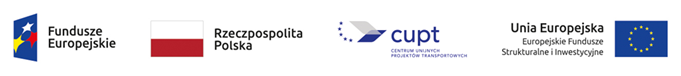 ZAŁĄCZNIK NR 5 DO SWZ…………………………………………………………pełna nazwa/firma, adres Wykonawcy OŚWIADCZENIE O PRZYNALEŻNOŚCI LUB BRAKU PRZYNALEŻNOŚCIDO TEJ SAMEJ GRUPY KAPITAŁOWEJSkładając ofertę w postępowaniu o udzielenie zamówienia publicznego prowadzonego w trybie podstawowym bez przeprowadzenia negocjacji na realizację zadania pn.:„Dostawa mobilnych i stacjonarnych miasteczek rowerowych” w ramach projektu „Budowa przejść dla pieszych oraz miasteczek rowerowych na terenie Gminy Ropczyce”Znak sprawy: PPZP.271.11.2023stosownie do art. 108 ust. 1 pkt 5 ustawy Prawo Zamówień Publicznychoświadczam, że:nie przynależę * do tej samej grupy kapitałowej w rozumieniu ustawy z dnia 16 lutego 2007r. o ochronie konkurencji i konsumentów (Dz. U. z 2021 r. poz. 275) z Wykonawcami, którzy złożyli odrębne oferty w w/w postępowaniu o udzielenie zamówieniaprzynależę * do tej samej grupy kapitałowej w rozumieniu ustawy z dnia 16 lutego 2007 r. 
o ochronie konkurencji i konsumentów (Dz. U. z 2021 r. poz. 275) z następującymi Wykonawcami, którzy złożyli odrębne oferty w w/w postępowaniu o udzielenie zamówienia:……………………………………………..…….(nazwa i adres podmiotu)……………………………………………..…….(nazwa i adres podmiotu)……………………………………………..…….(nazwa i adres podmiotu)* niepotrzebne skreślić.................................., dnia ...............................  ................................................................................Kwalifikowany podpis elektroniczny złożony przez osobę (osoby) uprawnioną (-e)